Предметные картинкипо теме:«Рыбы»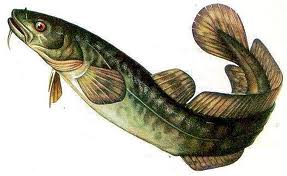 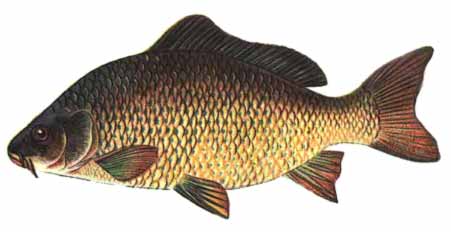 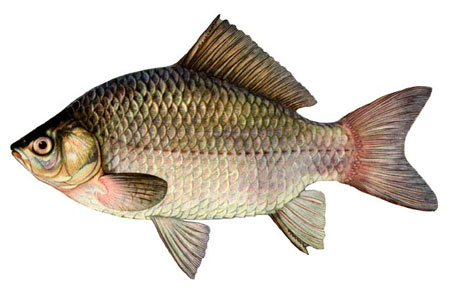 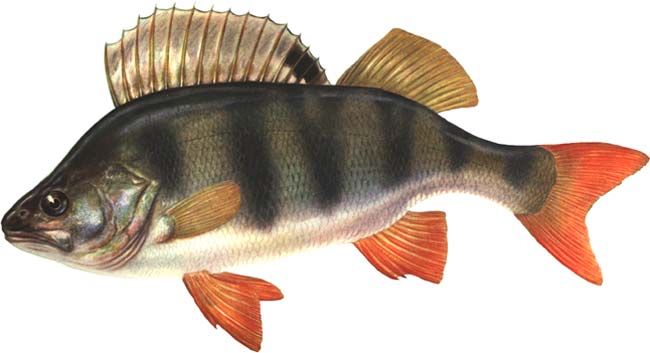 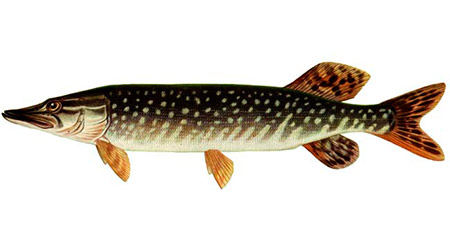 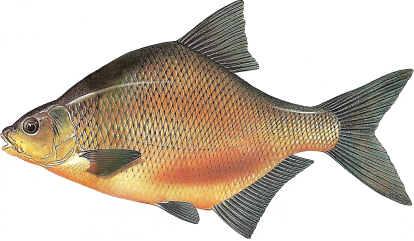 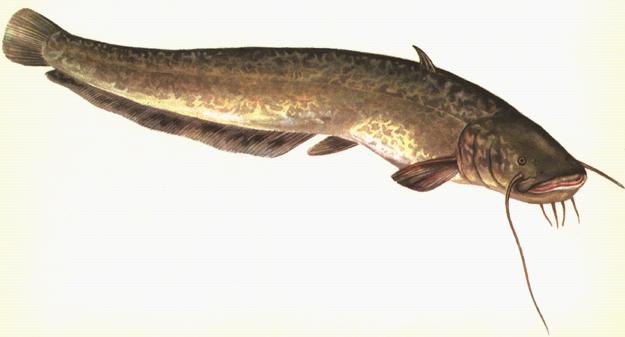 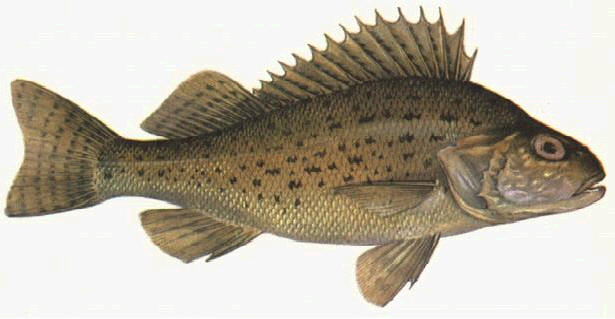 